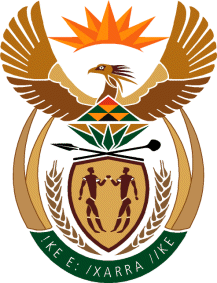 MINISTRY: PUBLIC SERVICE AND ADMINISTRATIONREPUBLIC OF SOUTH AFRICANATIONAL ASSEMBLYQUESTION FOR WRITTEN REPLY DATE:	27 FEBRUARY 2017QUESTION NO.: 265MS D VAN DER WALT (DA) TO ASK THE MINISTER OF PUBLIC SERVICE AND ADMINISTRATION:(1)	With regard to the total cost of pending cases involving employees in (a) national and (b) provincial departments, what are the amounts budgeted for such expenditure in each department in the (i) 2013-14, (ii) 2014-15, (iii) 2015-16 and (iv) 2016-17 financial years;(2)	did any of the specified departments spend more than the allocated budgets during the specified periods on any case; if so, what (a) are the relevant details in each case, (b) amounts were overspent and (c) was the reason in each case?									NW283EREPLYBudgets for pending cases, involving employees, is the responsibility of individual national and provincial Accounting Officers. The Ministry for Public Service and Administration thus does not have detailed information on such budgets.END